Od 1. augusta začne predpredaj vstupeniek na špeciálne predpremiéry filmu One Direction: This Is Us 3D v sieti multikín Cinema City a CinemaxHudobný film spoločnosti Sony Pictures o chlapčenskej popovej skupine One Direction bude mať oficiálnu premiéru v našich kinách 5. septembra vo formátoch 2D a 3D. Od 1. augusta si tí najväčší fanúšikovia budú môcť zakúpiť vstupenky na špeciálne predpremiéry One Direction: This Is Us 3D, kde ich okrem skvelého filmového zážitku bude čakať aj malé prekvapenie. Predpremiéry sa uskutočnia v posledný prázdninový víkend v Cinema City v Bratislave a vo všetkých multiplexoch siete Cinemax. Všetkým nadšencom kapely sa naskytne unikátna príležitosť vychutnať si koncertné vystúpenia One Direction v top kvalite na veľkom plátne, dokonca aj v 3D, a nahliadnuť do súkromia týchto mladých popových hviezd. 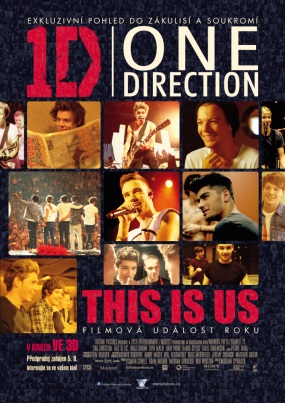 Skupina One Direction sa v roku 2010 zaradila medzi favoritov britskej súťaže hudobných talentov X Factor. Zaujímavosťou je, že sa mladíci do show prihlásili individuálne a až v jej priebehu vytvorili skupinu. Dnes patrí pätica Niall, Zayn, Liam, Harry a Louis medzi najväčšie hviezdy medzinárodnej hudobnej scény. Predali vyše 30 miliónov CD nosičov a ich  posledný album „Take Me Home“ sa umiestnil na prvej priečke hitparád v 37 krajinách. V septembri tohto roku pripravujú vydanie nového albumu.